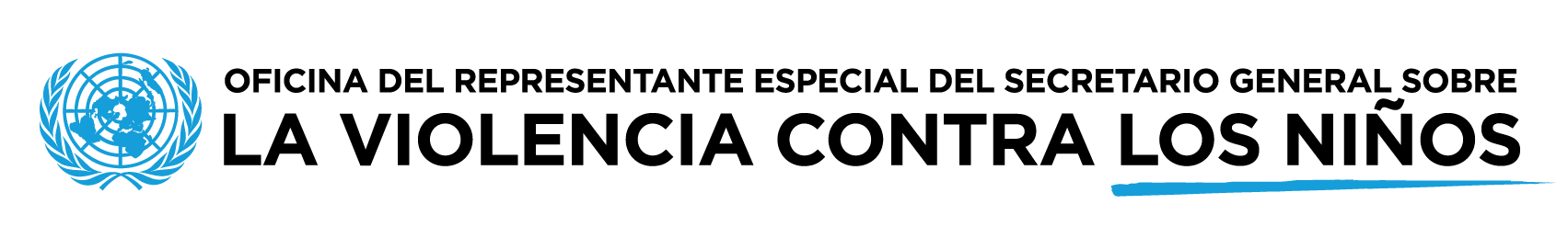 Formulario de consentimientoDescargue, complete y envíe este formulario a luisa.sotomayorvarela@un.org , soraya.addi@un.org  y a srsg-vac@un.org  junto con su video (a menos que sea un niño o niña moderador/a, entonces solo necesitamos este formulario de consentimiento). Gracias por su interés en las consultas de los niños y las niñas con Najat de la Representante Especial con los niños y niñas al margen de la Asamblea General de las Naciones Unidas.Si tienes alguna pregunta sobre la información proporcionada sobre el proyecto o este formulario de consentimiento, háganoslo saber enviando un correo electrónico a srsg-vac@un.org y luisa.sotomayorvarela@un.org y a soraya.addi@un.org . La actividad:A través de colaboraciones con varias partes interesadas, incluidas redes e iniciativas dirigidas por niños y niñas en los últimos años, la Oficina de la Representante Especial ha estado buscando formas de mejorar sus compromisos directos con los niños y niñas de una manera más sistemática.Como parte de este trabajo, la Representante Especial realizará consultas con niños y niñas en diferentes regiones sobre el tema de la violencia contra los niños y niñas en los viajes y el turismo.Durante el evento, los niños y niñas tendrán diferentes roles: algunos moderarán la conversación, algunos harán preguntas a través de videos pregrabados, algunos publicarán preguntas escritas en las preguntas y respuestas y otros escucharán. También se les puede pedir a los niños y niñas que moderan el evento que creen un video corto que resuma los puntos principales de la discusión y las recomendaciones para la acción.Los niños y niñas moderadores y los niños y niñas que envían videos pregrabados (junto con sus tutores) deben firmar el siguiente formulario de consentimiento. Las preguntas en video o los mensajes grabados para el evento pueden usarse en materiales de comunicación creados por la Oficina del Representante Especial y colocados en el sitio web de la Oficina.. A los niños y niñas que envían videos solo se les pide que muestren su nombre de pila (o un nombre falso si no se sienten cómodos compartiendo su nombre de pila), su edad y país si se sienten cómodos haciéndolo. Esto es para proteger la privacidad de los niños y niñas.Solo utilizaremos los videos para los fines previstos, tal como se establece en la descripción de este proyecto. El consentimiento se puede retirar en cualquier momento si no está satisfecho con el uso del video por cualquier motivo.   Para ser completado por el padre o tutor:Confirmo que soy el padre / tutor legal de:Nombre del niño o niña: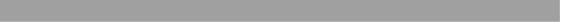 País:Edad del niño o niña: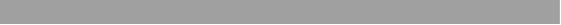 Al enviar este formulario:Confirmo que doy mi consentimiento para que mi hijo envíe un video pregrabado para este evento o actúe como moderador infantil durante el evento.Acepto que OSRSG VAC pueda utilizar los videos recibidos para los fines establecidos en la descripción del proyecto.He hablado con mi hijo sobre este proyecto y otorgo permiso para la publicación del video en su nombre.Permito que el nombre, la edad y el país de mi hijo se muestren junto con su video.Mi nombre: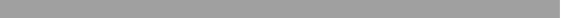 Relación con el niño: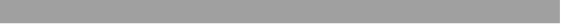 Mi número de teléfono o e-mail de contacto:  Firma:Fecha: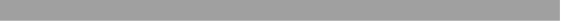 Para ser completado por el niño o niña que participa en esta actividad:Complete su nombre, firma y la fecha a continuación si usted:Comprende por qué estás proporcionando estos videos y/o por qué has sido invitado a moderar esta actividad.Estás feliz de participar en este proyecto.Aceptas que tu video se puede usar como se establece en la descripción del proyecto.Soy (seleccione el que corresponda):Envío de un video con una pregunta para el evento.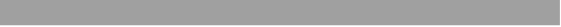 Un niño o niña-moderador durante el evento.Su nombre:Firma:Fecha: